L’iperbole è una curva illimitataDa , poiché                                   :   si deduce che deve essere:  cioè              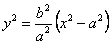 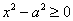 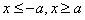 I punti della curva si trovano quindi al di fuori della striscia delimitata dalle rette x = a e x = -a e possono avere entrambe le coordinate comunque grandi.Qui di seguito diamo un metodo per costruire un’iperbole con riga e compasso     si fissano F1 ed F2 su una retta     si pone F1F2 = 2c la distanza focale     si indica con O il punto medio del segmento F1F2     si fissano due punti A1 ed A2 simmetrici rispetto ad O e a distanza a < c da O     si sceglie un punto Q sull’asse focale, esternamente al segmento F1F2     si pone r = A2Q     con centro in F2 si costruisce la circonferenza di raggio r e con centro in F1 si costruisce la circonferenza di raggio r - 2a     si indicano con P1 e P2 i punti di intersezione delle due circonferenze (ammesso che esistano)     si dimostra che P1 e P2 appartengono entrambi all’iperbole